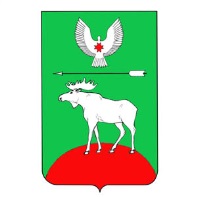   РЕШЕНИЕ Совета депутатов муниципального образования  «Красногорский район»Об одобрении проекта Соглашения о передаче контрольно-счетному органу муниципального образования «Красногорский район» полномочий по осуществлению внешнего муниципального финансового контроля муниципальных образований сельских поселений,расположенных на территории муниципального образования «Красногорский район» на 2019 год Принято Советом депутатовмуниципального образования«Красногорский район»		                                 13 декабря 2018 годаСовет депутатов муниципального образования «Красногорский район»РЕШАЕТ:1. Одобрить проект Соглашения о передаче контрольно-счетному органу муниципального образования «Красногорский район» полномочий по осуществлению внешнего муниципального финансового контроля муниципальных образований сельских поселений, расположенных на территории муниципального образования «Красногорский район» на 2019 год (Приложение № 1);2. Опубликовать настоящее решение на официальном сайте муниципального образования «Красногорский район».Председатель Районного Советадепутатов муниципального образования «Красногорский район»	   И.Б. ПрокашевГлава муниципального образования				В.С. Корепанов«Красногорский район»				село Красногорское13 декабря 2018 года№ 166                        Приложение № 1к решению Совета депутатовмуниципального образования«______________»от «___» ___________ 2018 года № ____СОГЛАШЕНИЕо передаче контрольно-счетному органу муниципального образования «Красногорский район» полномочий по осуществлению внешнего муниципального финансового контроля муниципальных образований сельских поселений, расположенных на территории муниципального образования «Красногорский район» на 2019 год________________						                             «__»___________2018 г.Совет депутатов муниципального образования «____________», именуемый в дальнейшем «Совет депутатов поселения», в лице Главы муниципального образования «__________» __________________, действующего на основании Устава, с одной стороны, и Совет депутатов муниципального образования «Красногорский район», именуемый в дальнейшем «Совет депутатов района», в лице Председателя Районного Совета депутатов муниципального образования «Красногорский район» Прокашева Игоря Борисовича, действующего на основании Устава, с другой стороны, совместно именуемые «Стороны», в целях обеспечения эффективного осуществления внешнего муниципального финансового контроля, заключили настоящее Соглашение о нижеследующем:1. ПРЕДМЕТ СОГЛАШЕНИЯ1.1. Настоящее Соглашение регулирует отношения, возникающие между Сторонами, в связи с передачей осуществления внешнего муниципального финансового контроля в соответствии с частью 11 статьи 3 Федерального закона Российской Федерации от 07.02.2011 г. № 6-ФЗ «Об общих принципах организации и деятельности контрольно-счетных органов субъектов Российской Федерации и муниципальных образований» и пунктом 6 статьи 1 Положения о контрольно–счетном органе муниципального образования «Красногорский район», утвержденное решением Совета депутатов муниципального образования «Красногорский район» от 15.12.2016 года № 43.1.2. По настоящему Соглашению Совет депутатов поселения передает Совету депутатов района, а Совет депутатов района принимает следующие полномочия по осуществлению внешнего муниципального финансового контроля, предусмотренные федеральным законодательством, законодательством Удмуртской Республики:1) контроль за исполнением бюджета муниципального образования «_________________» (далее – местного бюджета);2) экспертиза проекта местного бюджета;3) внешняя проверка годового отчета об исполнении местного бюджета;4) организация и осуществление контроля за законностью, результативностью (эффективностью и экономностью) использования средств местного бюджета, а также средств, получаемых местным бюджетом из иных источников, предусмотренных законодательством Российской Федерации;5) контроль за соблюдением установленного порядка управления и распоряжения имуществом, находящимся в собственности муниципального образования «_______________», в том числе охраняемыми результатами интеллектуальной деятельности и средствами индивидуализации, принадлежащими муниципальному образованию «_________________»;6) оценка эффективности предоставления налоговых и иных льгот и преимуществ, бюджетных кредитов за счет средств местного бюджета, а также оценка законности предоставления муниципальных гарантий и поручительств или обеспечения исполнения обязательств другими способами по сделкам, совершаемым юридическими лицами и индивидуальными предпринимателями за счет средств местного бюджета и имущества, находящегося в муниципальной собственности муниципального образования «_______________»;7) финансово-экономическая экспертиза проектов муниципальных правовых актов (включая обоснованность финансово-экономических обоснований) в части, касающейся расходных обязательств муниципального образования «__________________», а также муниципальных программ муниципального образования «_________________»;8) анализ бюджетного процесса в муниципальном образовании «______________________» и подготовка предложений, направленных на его совершенствование;9) подготовка информации о ходе исполнения местного бюджета, о результатах проведенных контрольных и экспертно-аналитических мероприятий и представление такой информации в Совет депутатов муниципального образования «________________» и Главе муниципального образования «___________________»;10) участие в пределах полномочий в мероприятиях, направленных на противодействие коррупции;10.1) осуществление контроля за законностью, результативностью (эффективностью и экономностью) использования средств местного бюджета, поступивших в бюджеты муниципальных образований сельских поселений, входящих в состав муниципального образования «Красногорский район»;10.2) аудит в сфере закупок, товаров, работ, услуг для обеспечения муниципальных нужд и иные полномочия, предусмотренные законодательством Российской Федерации о контрактной системе в сфере закупок товаров, работ, услуг для обеспечения муниципальных нужд;10.3)  составление протоколов об административных правонарушениях предусмотренных статьями 5.21, 15.1, 15.11, 15.14 - 15.15.16, частью 1 статьи 19.4, статьей 19.4.1, частью 20 статьи 19.5, статьями 19.6 и 19.7 Кодекса Российской Федерации об административных правонарушениях;11) иные полномочия в сфере внешнего муниципального финансового контроля, установленные федеральными законами, законами Удмуртской Республики, Уставом муниципального образования «_________________» и нормативными правовыми актами Совета депутатов муниципального образования «________________».1.3. Наделить контрольно-счетный орган муниципального образования «Красногорский район» переданными по настоящему Соглашению полномочиями по осуществлению внешнего муниципального финансового контроля.1.4. Непосредственное исполнение переданных по настоящему Соглашению полномочий по внешнему муниципальному финансовому контролю осуществляется контрольно-счетным органом муниципального образования «Красногорский район», на основании годового плана работы контрольно-счетного органа муниципального образования «Красногорский район», сформированного в соответствии с предложениями Совета депутатов поселения по контрольным мероприятиям, направленными в контрольно-счетный орган муниципального образования «Красногорский район».1.5. Функции сторон по реализации предусмотренных настоящим Соглашением полномочий по осуществлению внешнего муниципального финансового контроля при необходимости конкретизируются дополнительными соглашениями между Советом депутатов поселения и Советом депутатов района.2. СРОК ДЕЙСТВИЯ СОГЛАШЕНИЯ2.1. Настоящее Соглашение заключено на 2019 год, вступает в силу с момента принятия настоящего Соглашения и действует до 31.12.2019 года (включительно).2.2. Действие настоящего Соглашения может быть прекращено досрочно по соглашению Сторон, а также в случае неисполнения и (или) ненадлежащего исполнения одной из Сторон своих обязательств в соответствии с настоящим Соглашением.2.3. При досрочном прекращении действия Соглашения, Сторона инициирующая его прекращение обязана уведомить об этом другую Сторону в письменной форме не позднее. чем за два месяца о расторжении.2.4. Действие настоящего Соглашения прекращается также по основаниям, предусмотренным действующим законодательством.3. ПРАВА И ОБЯЗАННОСТИ СТОРОН3.1. Совет депутатов поселения обязан:3.1.1. осуществить передачу полномочий по внешнему муниципальному финансовому контролю, указанных в пункте 1.2. настоящего Соглашения, за счет межбюджетных трансфертов, предоставляемых из бюджета муниципального образования «__________» в бюджет муниципального образования «Красногорский район»;3.1.2. предоставлять информацию контрольно-счетному органу муниципального образования «Красногорский район», необходимую для осуществления переданных полномочий.3.2. Совет депутатов поселения вправе:3.2.1. осуществлять контроль исполнения контрольно-счетным органом муниципального образования «Красногорский район» переданных полномочий;3.2.2. запрашивать и получать от контрольно-счетного органа муниципального образования «Красногорский район» информацию по осуществлению переданной части полномочий;3.2.3. вносить предложения Совету депутатов района по осуществлению переданной части полномочий по осуществлению внешнего муниципального финансового контроля.3.3. Совет депутатов района обязан:3.3.1. обеспечить надлежащее исполнение переданной части полномочий в соответствии с требованиями действующего законодательства;3.3.2. предоставлять Совету депутатов поселения запрашиваемую информацию об осуществлении переданных полномочий;3.3.3. предоставлять Совету депутатов поселений отчеты о результатах проведенных контрольных и экспертно-аналитических мероприятий.3.4. Совет депутатов района вправе:3.4.1. самостоятельно принимать решения, необходимые для реализации переданной части полномочий по осуществлению внешнего муниципального финансового контроля;3.4.2. запрашивать и получать у Совета депутатов поселения информацию, необходимую для осуществления переданной части полномочий;3.4.3. осуществлять взаимодействие с органами государственной власти и иными заинтересованными лицами по вопросам реализации переданных полномочий, в том числе заключать с ними соглашения о взаимодействии.3.5. Контрольно-счетный орган муниципального образования «Красногорский район» обязан:3.5.1.Включать в план своей работы:- осуществление внешней проверки годового отчета об исполнении бюджета муниципального образования «___________»;- мероприятия по контролю за законностью, результативностью (эффективностью и экономностью) использования средств бюджета муниципального образования «_______________», а также средств, получаемых бюджетом поселения из иных источников, предусмотренных законодательством Российской Федерации;- мероприятия по контролю за соблюдением установленного порядка управления и распоряжения имуществом, находящимся в муниципальной собственности;- подготовка информации о ходе исполнения бюджета муниципального образования «______________», о результатах проведенных контрольных мероприятий и представление такой информации в Совет депутатов муниципального образования «____________» и Главе муниципального образования «_______________»;3.5.2. проводить предусмотренные планом своей работы мероприятия в сроки, определенные по согласованию Сторон, если иные сроки не предусмотрены законодательством;3.5.3. представлять Совету депутатов поселений отчеты о результатах проведенных контрольных и экспертно-аналитических мероприятий;3.5.4. размещать информацию о проводимых мероприятиях в информационно-телекоммуникационной сети «Интернет».3.6. Контрольно-счетный орган муниципального образования «Красногорский район» вправе:3.6.1. проводить контрольные и экспертно-аналитические мероприятия совместно с другими органами и организациями, с привлечением специалистов;3.6.2. в целях подготовки к внешней проверки годового отчета об исполнении бюджета муниципального образования «_____________» в течение текущего года осуществлять контроль за исполнением бюджета муниципального образования «___________» и использованием средств бюджета муниципального образования «_____________».4. ОТВЕТСТВЕННОСТЬ СТОРОН 4.1. За неисполнение обязанностей по настоящему Соглашению Стороны несут ответственность в соответствии с действующим законодательством.5. ЗАКЛЮЧИТЕЛЬНЫЕ ПОЛОЖЕНИЯ5.1. Все споры, связанные с исполнением настоящего Соглашения разрешаются путём проведения переговоров и согласительных процедур.В случае если Стороны не достигли соглашения, спор разрешается судом в установленном законодательством порядке.5.2. Все изменения и дополнения в настоящее Соглашение осуществляются путем подписания Сторонами дополнительного соглашения, являющегося неотъемлемой частью настоящего Соглашения с момента его подписания.5.3. По всем вопросам, не урегулированным настоящим Соглашением, но возникающим в ходе его реализации, Стороны обязуются руководствоваться действующим законодательством.5.4. Настоящее Соглашение составлено в двух экземплярах, имеющих равную юридическую силу (по одному экземпляру для каждой из сторон, заключившей настоящее Соглашение).6. РЕКВИЗИТЫ И ПОДПИСИ СТОРОНСовет депутатов муниципального образования «_____________»Совет депутатов муниципального образования «Красногорский район»Глава муниципального образования «______________»____________/_______________«___»____________2018 г.м.п.Председатель Районного Совета депутатов муниципального образования «Красногорский район»_______________/И.Б. Прокашев«___»____________2018 г.м.п.